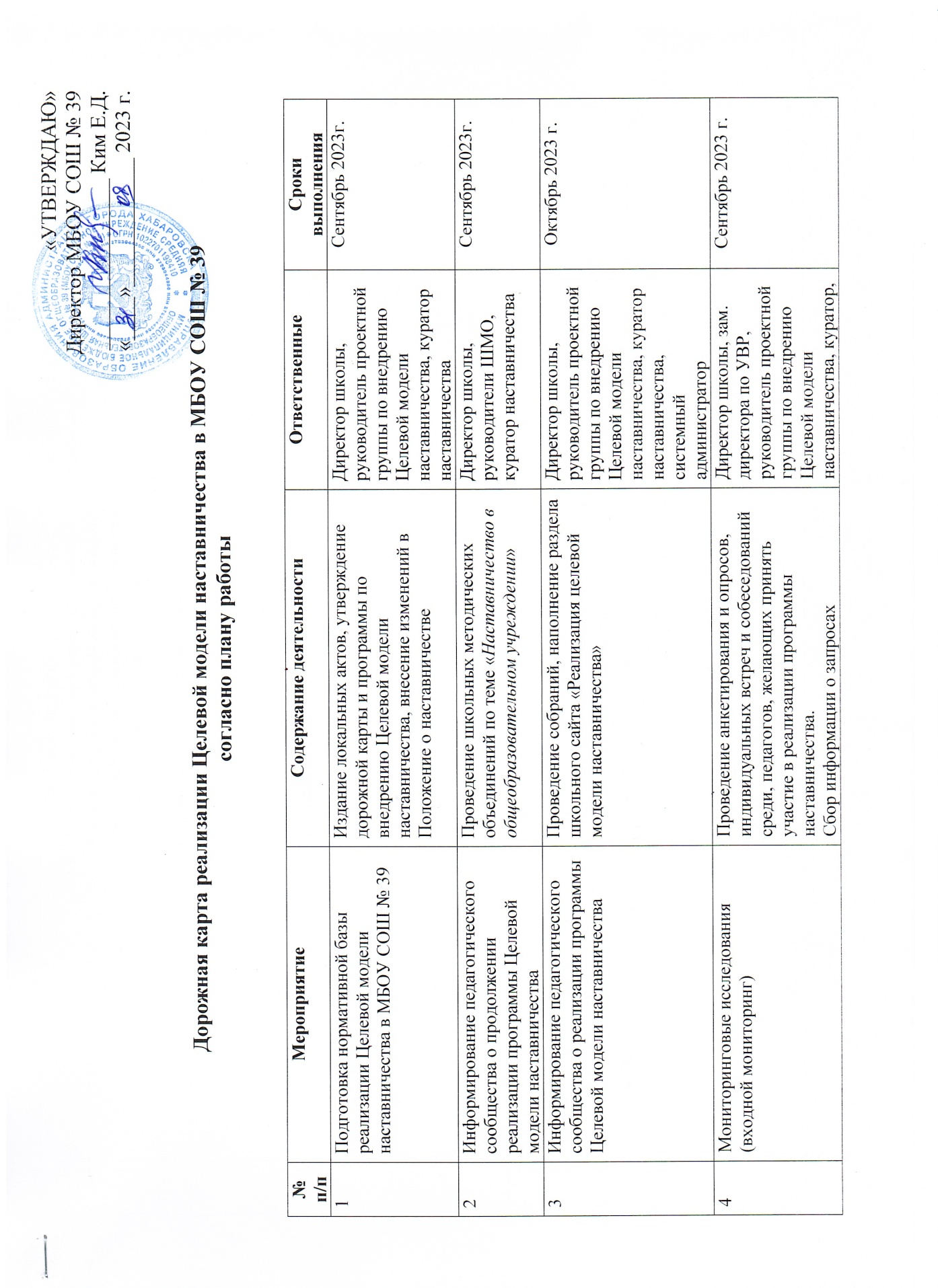 (промежуточный мониторинг)(итоговый мониторинг готовности к самостоятельной педагогической деятельности)наставляемых педагогов.Проведение анкетирования и опросов, индивидуальных встреч и собеседований среди педагогов и молодых специалистов на предмет эффективности сложившихся пар.Проведение анкетирования и опросов, индивидуальных встреч и собеседований среди наставников и наставляемых педагогов на предмет эффективности проведенной работы, личной удовлетворенности по окончании периода наставничестванаставничества, классные руководители, .Декабрь 2023г.Май 2024 г.5Формирование базы данных наставляемых (молодых специалистов, молодых педагогов, вновь прибывших педагогов)Анализ сведений, полученных в ходе мониторинговых исследований. Структурирование базы данных.Корректировка базы данных.Куратор наставничестваВ течение учебного  года6Формирование базы данных наставниковЗакрепление наставнических пар в рамках формы наставничества  «учитель-студент»Закрепление наставнических пар в рамках формы наставничества  «учитель-учитель»Закрепление наставнических пар в рамках формы наставничества  «учитель-ученик»Закрепление наставнических пар в рамках формы наставничества  «ученик-ученик»Директор школы, зам. директора по УВР, руководитель проектной группы по внедрению Целевой модели наставничества, куратор наставничестваСентябрь-октябрь 2023 г.7Организация обучения наставников в различных формах, участие в конкурсных мероприятиях наставников и наставляемыхСвоевременное информирование о проведении соответствующих мероприятий, поиск экспертов, обучающих организаций и площадок, мотивирование на участие в конкурсах для повышения педагогического мастерства.Администрация школы, зам. директора по УВР, куратор наставничества, социальный педагогВ течение учебного  года8Мотивация и поощрение наставников и наставляемыхФормы работы продумывает образовательное учреждение:На пример (работа на доверии). - отгулы;- поощрения;- стимулирующие выплаты;- обобщение опыта работы и внесение его в Кейс передового опыта города Хабаровска - другие формы…..зам. директора по УВР, куратор наставничества, наставники и наставляемыеВ течение учебного  года9Подведение итоговСбор отчетов наставляемых, наставников, оформление итогов совместной работы;Размещение на сайте МАУ «ЦРО» передового опыта работы наставнической пары;Транслирование результатов целевой модели наставничества в педагогическом сообществе, широкой общественности посредством электронных ресурсов, СМИ;Поощрение лучших образовательных организаций по работе с молодыми специалистами.Директор школы, зам. директора по УВР, руководитель проектной группы по внедрению Целевой модели наставничества, куратор наставничества, системный администратор, Апрель-май 2024 г.